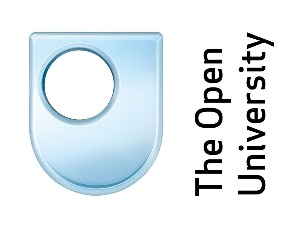 Open University CPD offer via OpenLearnThe free courses have been proven to increase confidence and develop the skills needed to enter Higher Education and succeed with learning. They can also increase your knowledge of subject areas linked to your vocation. You can choose an OpenLearn course from a wide range of subjects. Some are based on Open University course materials. Others are written specifically for OpenLearn. In light of the current international pandemic, there is a Level 2 course called ‘ taking your teaching online’ which has been hugely popular in helping Educationalists to learn about the different approaches, platforms and benefits to online teaching and learning. What are the advantages?OpenLearn free courses are available immediatelyThe courses do not have a start and end date. You can start right away or at a time that suits you.You can work through at your own paceYou can spend as long as you like on an OpenLearn course, plus, if you sign up you can track your progress and work towards a statement of participation and digital badges (must create a profile for this)There are around 1000 courses to choose fromThe courses always focus on a specific area of learning. Some focus on important and fascinating academic subjects, whilst others help you develop skills needed for study or work.You can try out what's on offer from The Open UniversityIf you're interested in taking an Open University course but are not sure what to study or if distance learning is right for you, then OpenLearn lets you get a feel for what's on offer.OpenLearn has 3 levels of study for courses; Level 1 Introductory- For those new to a subject. Learn the basic and essential concepts across a range of subjects.Level 2 Intermediate - If you have some familiarity with a subject area but want to know more, Level 2 courses are for you.Level 3 Advanced - Want to gain a more critical understanding of a subject and take your learning further? Level 3 courses are for you.Badged coursesThere are 2 types of free courses on offer. There are the basic free course and the ‘Badged’ free courses. Badges demonstrate interest in a subject, evidence of professional development or a commitment to studies. Badged courses are highly engaging and cover a range of core subjects and professional competencies essential for the modern workplace.A free Open University digital badge is awarded for completing all sections of a course and passing the assessments. Your badge and Statement of participation are downloadable from your OpenLearn Profile and can be shared on social media and displayed in LinkedIn or other eportfolio platforms.Creating an account You do not need to create an account to view the courses, but creating one will enable you to enrol on courses and track your learning. If you already have an OU account, sign in with your username and password. Otherwise, follow these simple steps:Create an OU account using the button in the top right hand cornerOn the 'thank you' page follow the 'Sign in to return to the page you were on' buttonSign in using your new username and password and you will be returned to the page you were onYou will now be able to enrol on courses and view your 'My OpenLearn' profile.By enrolling on a course you will eligible for the free statements of participation, or digital badge if the course offers one.Creating an account with OpenLearn unlocks extra featuresAccount holders who complete a course get a free Statement of participation.Your OpenLearn profile allows you to see a record of your learning, including any Statements of participation or badges you’ve earned.A course progress bar gives an overview of how far you are through each course.Non- Badged course listCourses come under eight headings; Health, sports and psychologyEducation and development History and the Arts Languages Money and Business Nature and the Environment Science, maths and technology Society, politics and law. Education and development ‘Non-badged’ courses have a wider variety of subjects and a variety of planned learning hours. They don’t however, seems to have as much variety in teaching methods as the badged courses. Below is an example of the types of courses under the Education and development section;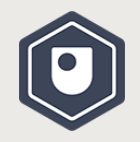 Badged course lists There are 61 badged courses. Majority of badged courses take 24 hours to complete. There are a few courses that take 12 hours to complete. You can study at your own speed but OU does set a very easy guide and timetable which divides your learning over several weeks. Examples of Badged courses are below; Course title                                                                                                                                  Hours                     LevelCourse titleHoursLevelAccessibility of eLearning15AdvancedAdvanced German: Language, culture and history12AdvancedAdvanced German: Regional landscapes15AdvancedAdvanced Spanish: Art in Buenos Aires4AdvancedAdvanced Spanish: Arts and crafts12AdvancedAdvanced Spanish: Language in context4AdvancedAdvanced Spanish: Protest song4AdvancedAm I ready to be a distance learner?3IntroductoryAm I ready to study in English?5IntroductoryAssessment in secondary geography11AdvancedAssessment in secondary mathematics11AdvancedAssessment in secondary modern foreign languages11AdvancedAssessment in secondary music11AdvancedAssessment in secondary science11AdvancedAssistive technologies and online learning8AdvancedAttachment in the early years6IntermediateBeginners’ French: A trip to Avignon15IntroductoryBeginners’ French: Food and drink5IntroductoryBeginners’ German: Food and drink6IntroductoryBeginners’ German: Places and people5IntroductoryBeginners’ Spanish: Getting around20IntroductoryBeing an OU student12IntroductoryCareers education and guidance8IntermediateCareers education and guidance (Chinese)8IntermediateChanges in Science Education20IntermediateChartered teachers in Scotland3IntermediateChildhood in crisis?6IntermediateChildhood in the digital age12IntroductoryChildren and young people: food and food marketing8AdvancedChildren and young people’s participation12AdvancedChildren’s perspectives on play5IntroductoryContinuity and learning12IntroductoryCreating open educational resources15IntroductoryCreativity, community and ICT20IntroductoryDance skills12IntermediateDemocracy? You think you know?8IntermediateDeveloping good academic practice5IntermediateDigital literacy: succeeding in a digital world24IntroductoryThe digital scholar24IntermediateDysgu ac arfer: Gweithrediad a hunaniaethau8AdvancedEarly years team work and leadership8IntroductoryEncouraging book talk in the school library4IntroductoryEngaging with educational research12AdvancedEnglish grammar in context15AdvancedEnglish: skills for learning24IntroductoryEnhancing pupil learning on museum visits4IntermediateEssay and report writing skills15IntroductoryEvaluating school classroom discussion9AdvancedExploring books for children: words and pictures8IntermediateExploring children's learning20IntermediateExploring educational leadership4AdvancedExploring equality and equity in education10AdvancedExploring languages and cultures14IntroductoryExploring sport coaching and psychology24IntroductoryExtending and developing your thinking skills6IntroductoryFacilitating group discussions2IntroductoryFacilitating learning in practice24IntermediateThe family at the centre of early learning9IntroductoryGeography in education: exploring a definition9IntermediateGet started with online learning6IntroductoryA global dimension to science education in schools8IntermediateHistory as commemoration4IntroductoryHow to be a critical reader7IntermediateInclusive education: Knowing what we mean8AdvancedInfants’ understanding of their social world12AdvancedIntermediate French: 14 July10IntermediateIntermediate French: Holiday plans20IntermediateIntermediate French: Understanding spoken French6IntroductoryIntermediate German: The world of work8IntermediateIntermediate German: Understanding spoken German6IntroductoryIntermediate Italian: describing people8IntermediateIntermediate Spanish: Understanding spoken Spanish6IntroductoryThe interplay between leading and learning8AdvancedIntroducing ethics in Information and Computer Sciences40AdvancedIntroducing observational approaches in research with children and young people9AdvancedIntroduction to child psychology8IntroductoryIntroduction to number theory18IntroductoryAn introduction to Open Educational Resources (OER)6AdvancedInvolving the family in supporting pupils' literacy learning10AdvancedIssues in research with children and young people7AdvancedKey skill assessment unit: Problem solving50IntroductoryKey skill assessment unit: Working with others50IntroductoryKey skill assessment: Communication50IntroductoryKey skill assessment: Improving your own learning and performance50IntroductoryKey skills - making a difference40IntermediateKnowledge in everyday life12IntermediateLanguage as a medium for teaching and learning5AdvancedLanguage in the real world6AdvancedLeadership and context9AdvancedLeadership and followership24IntroductoryLeadership: external context and culture6AdvancedLearning and practice: Agency and identities8AdvancedLearning how to learn6IntroductoryLearning to learn: Exploring learning8IntroductoryLearning to learn: Planning for personal change8IntroductoryLearning to learn: Reflecting backward, reflecting forward8IntroductoryLearning to learn: You and your learning8IntroductoryLearning to teach: an introduction to classroom research5AdvancedLearning to teach: becoming a reflective practitioner5AdvancedLearning to teach: becoming a reflective practitioner (Chinese)20AdvancedLearning to teach: making sense of learning to teach5AdvancedLearning to teach: mentoring and tutoring student teachers5AdvancedListening to young children: supporting transition5IntermediateLiteracy, social justice and inclusive practice10AdvancedLooking globally: the future of education24AdvancedMaking sense of mental health problems10IntermediateMaking sense of ourselves4IntermediateMastering systems thinking in practice24AdvancedMethodism in Wales, 1730–18504IntermediateMultidisciplinary study: the value and benefits5IntroductoryNetworked practitioner: open or closed practice?4AdvancedOpen education40AdvancedParents and toddlers: Teaching and learning at home20AdvancedParents as partners16IntroductoryPartnerships and networks in work with young people10IntermediatePlay, learning and the brain15IntermediatePostgraduate study skills in science, technology or mathematics14AdvancedThe power of infographics in research dissemination7IntermediatePrimary education: listening and observing24IntroductoryPrimary science: supporting children’s learning8IntermediateProcesses of study in the arts and humanities16IntroductoryProfessional relationships with young people8IntroductoryThe range of work with young people10IntroductoryReturning to STEM24AdvancedRevision and examinations6IntroductoryThe role of play in children's learning15IntermediateSchool business manager: Developing the role8IntroductorySchool geography: Exploring a definition9IntermediateScience and society: A career and professional development course30IntroductorySecondary learning11AdvancedSharing power and transforming educational practice8AdvancedStudying the arts and humanities4IntroductorySucceed in the workplace24IntroductorySucceed with learning24IntroductorySucceeding in postgraduate study24AdvancedTake your teaching online24IntermediateTaking your first steps into higher education24IntroductoryTalk the talk12IntroductoryTeachers sharing resources online10IntermediateTeaching and learning tricky topics24IntermediateTeaching assistants: support in action (Chinese)4IntroductoryTeaching assistants: Support in action (Wales)4BeginnerTeaching citizenship: Work and the economy10IntermediateTeaching for good behaviour10IntermediateTeaching mathematics24IntermediateTeaching secondary geography11AdvancedTeaching secondary mathematics11AdvancedTeaching secondary modern foreign languages11AdvancedTeaching secondary music11AdvancedTeaching secondary science11AdvancedTeaching using digital video in secondary schools10IntermediateThinking about how I work with other professionals6IntroductoryTranslation as a career4AdvancedUnderstanding children: Babies being heard5IntroductoryUnderstanding dyslexia20IntermediateUnderstanding early years environments and children’s spaces6IntermediateUnderstanding early years environments and children’s spaces (Chinese)6IntermediateUnderstanding language and learning10AdvancedUnderstanding society: Families5IntroductoryUnderstanding your sector24IntroductoryUsing film music in the classroom8IntermediateUsing visualisation in maths teaching6IntermediateWhat children and young people say3IntermediateWhat children's perspectives tell us about inclusion4IntermediateWhat is language?: an applied linguistic perspective6AdvancedWhy study languages?5IntroductoryWhy teach art?6IntroductoryWord and image15IntermediateWorking with young people: Roles and responsibilities12IntroductoryThe world of the primary school8IntroductoryYoung lives: is now a good time to be young?6IntermediateYour understanding and attitudes to science3IntermediateYouth work: Introducing policy6AdvancedThe ‘why’ and ‘what’ of educational leadership and management8AdvancedDigital thinking tools for better decision making24IntroductoryTake your teaching online24IntermediateWorking in diverse teams24IntroductoryUnderstanding mental capacity24IntroductoryDeveloping career resilience24IntroductoryMastering systems thinking in practice24AdvancedTeaching and learning tricky topics24IntermediateEffective communication in the workplace24IntroductoryUnderstanding Autism24IntroductoryCyber security: staying safe online24IntroductoryLooking globally: The future of education24Advanced